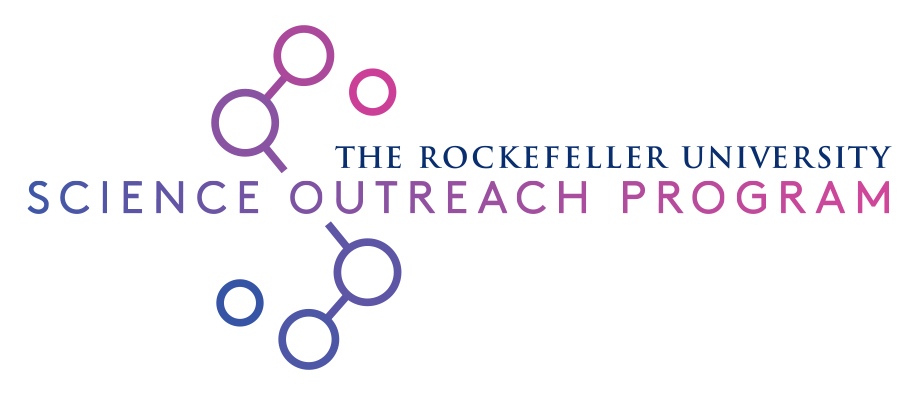 Curriculum OverviewStudents will be introduced to neurosensory topics centered on the integration of the five senses. In addition, students will be encouraged to make predictions, and to visualize data through graphing. This lesson is targeted for students in grades 3-8.Materials Flavored jellybeans, pre-sorted (Jelly Belly Brand)Ziploc bags (quart) or other containerPaper or poster board for graphingMarkers or stickers for data collectionBrain model or schematicFood picture sheetPoker chipsLesson Introduction to StudentsDo you like to eat?What’s your favorite food?Think of the flavor of your favorite food:  How do you know what its flavor is? Which sense is most important for recognizing food flavor? The five senses are?  Taste, Smell, Sight, Hearing, TouchNeuroscience Concepts: Each Sense is recognized by a specialized part of the body, and information is sent to different parts of the brain. The brain combines the information to recognize and remember a food’s flavor.Optional Activity: Use a brain model or schematic to show the parts of the brain that is utilized for each sense, and where information is integrated. Students can then point to the parts of their body that corresponds to the sense and then to the part of their head where the sense is represented in the brain. If there’s enough time, students can color the sense areas on to a brain map.Jelly Bean TestsEach Group gets a food sheet, poker chips, stickers, markers, graphing paper, and three or more bags of jelly beans.Sense of sight:  “By looking at these jelly beans, predict the flavor and put your chip on the food that you think represents its flavor.” Eat the jelly bean.  “Was your prediction correct? “   Facilitator:Draw a graphTitle the GraphCompsare X- axis = yes/no  (Independent Variable, what we choose to test/ measure, the “Cause”)Each student places a sticker in the column that matches the accuracy of their prediction. (Yes vs. No)Repeat for Taste (while holding nose) and Smell (eyes closed).   Do touch and hearing as time permits.Wrap UpWhat sense was most important for recognizing the flavor?  Could any sense work alone while reliably recognizing the flavor? How many brain areas are involved in identifying food?Go further 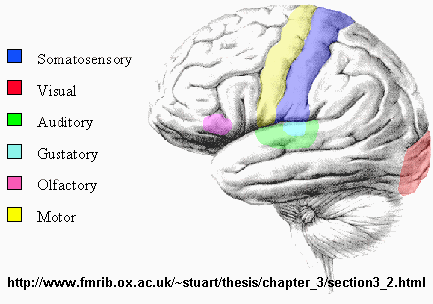 What part of the body is used to detect each sense? Each sense sends information about experiences to a specific part of the brain.  Have students color the brain map for the sensory areas.  Signals from each sensory brain area are combined in order to remember how a food tastes, looks and whether or not we like it!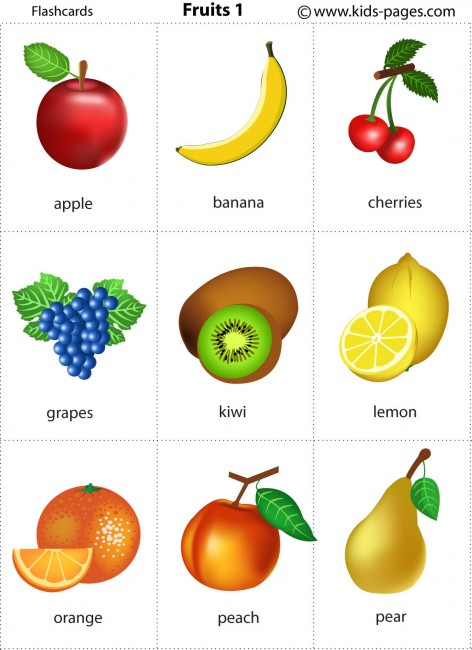 Example Graphs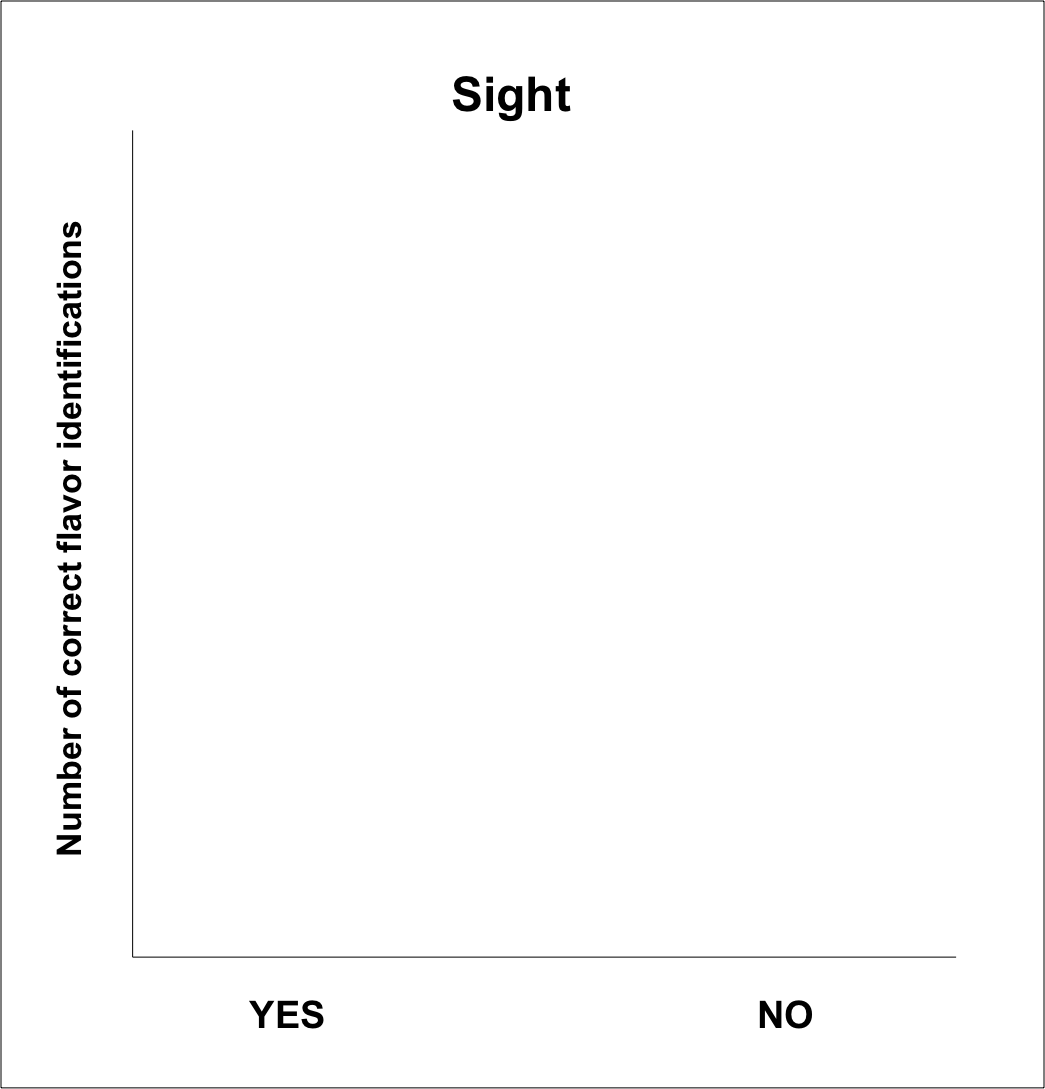 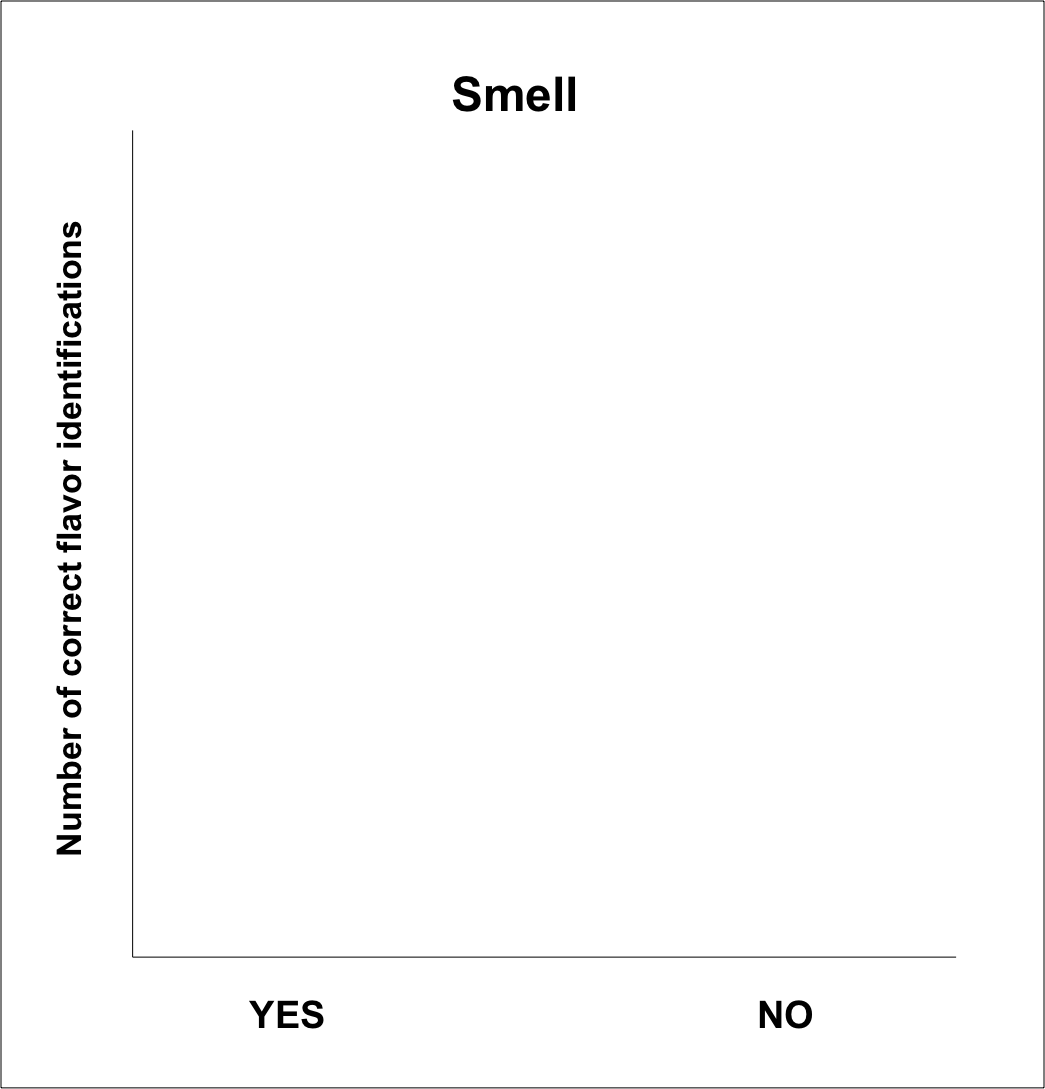 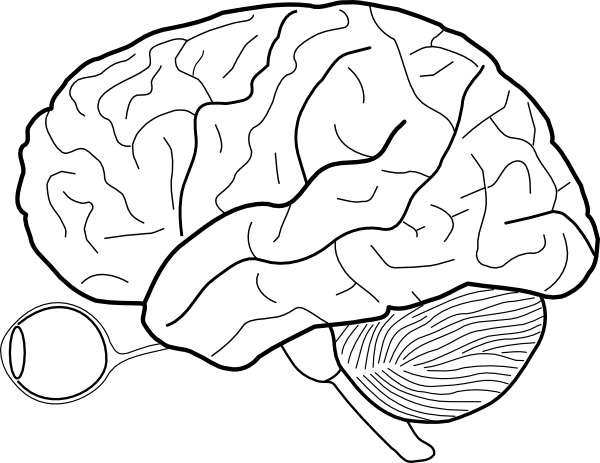 http://www.clker.com